 Enzyme Action LabPart 2: Lactose under experimental circumstancesObjectives: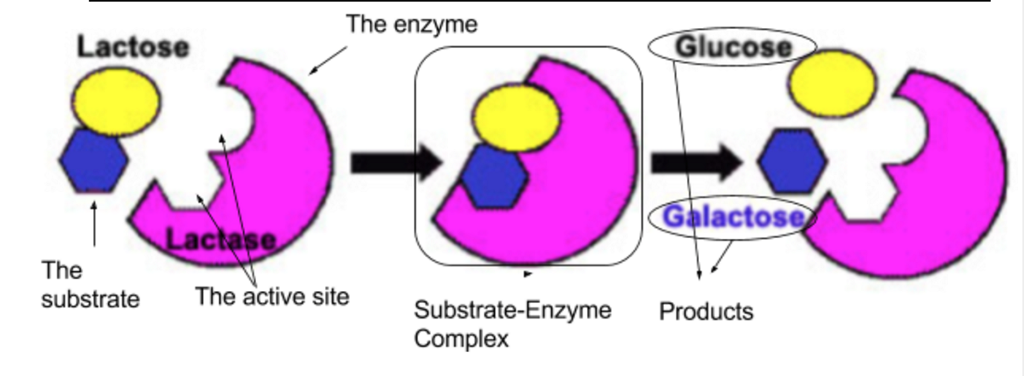 Understand how the sugar lactose reacts in the presence of the enzyme lactase and Test how certain environmental conditions might affect the enzyme’s function.Present experimental findings to peers at a poster sessionBackground:
Lactose is the disaccharide (sugar) in milk that makes it sweet. Some humans produce the enzyme lactase that breaks lactose down into the monosaccharides: glucose and galactose. Infants and some (mostly European) adult humans produce lactase in their digestive systems. Humans who do not produce lactase are called ‘lactose intolerant,’ and cannot digest lactose. They often have symptoms characteristic of lactose intolerance (bloating, cramps, diarrhea) if they eat dairy products.Glucose test strips detect how much glucose is in a solution, and are commonly used to measure how well the lactase enzyme is working. Milk that hasn’t been exposed to lactase only contains lactose, and no glucose. When Milk has been exposed to lactase, some of the lactose is broken down into detectable glucose. The faster the lactase enzyme is working, the more glucose will be in solution.Food supplements such as Lactaid contain the enzyme lactase and help lactose intolerant people properly digest dairy products. Now is your chance to test the follow up question you ended part 1 with! Your goal is to test one factor that can influence the rate of glucose production, in the presence of the enzyme lactase.  DayExperimental Design Procedure:On your own, complete the Experimental Design Factor Chart, and write two investigative questionsWith your , decide on two possible factors (you could use any one from your group!) and complete the Graphic Organizer. Make sure each  copy! You could even actually copy itChoose a factor and a question to test!Brainstorm materials you will needYou will need to get your problem question and materials needed checked off by your teacher before the end of the period tomorrowThis does need to be typedComplete as much as you can in class, Reminders:Remember that you need 3 levels of manipulation and a controlRemember that you are calculating rate- so you will want to use the same times as part 1 (0, 5, 10, 15 mins).To save expensive glucose test strips, we will limit our experiment to only 1 trial per manipulation.You should be using 12 glucose test strips total. You should still be measuring temperature as a control variable unless you are manipulating temperature as part of your experiment.Day : TestingProcedure:Be prepared! You will only have one day. Make sure to bring all materials not provided by Ms. Grant!Set up experimentMake sure to label and avoid contamination!Run ExperimentMake sure you have a data recorder, and that they are accurate!Assign Roles for PosterMake sure everyone knows their job before the end of the day!Day : Poster Work Day
ProcedureDivide up the sections of the poster (based on the template below) and complete as much as you can in classYour poster should look professionalAll writing typed, in an easily read and professional fontAll graphs and tables  typed (excel or other program) All lines with a straight edgeAll cutting and pasting neatClear, intentionally colored pictures and graphsLab Template:POSTERPoster Sections and requirements:IntroductionSummary of your experimentOne paragraph long, including investigative question and answerVariables and GroupsAll variables and groups from your experimentHint: these are in your pre-lab!MethodsWhat you did, not what you planned to do. ResultsDiagram of Set-upInclude all manipulationsDraw/diagram what you did, not what you planned to doConclusionOne paragraph for Claim, Evidence, ReasoningAnswer the investigative question or state whether the hypothesis was supported or refutedState evidence (highest data and lowest data)State why that evidence supports the claimProvide scientific reason for your resultsAsk a question that could drive a new experiment